Household Inventory List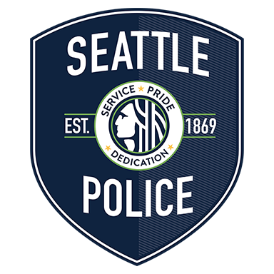 Instructions: Use this form to make record of your valuables. Once the chart is filled out, make a copy and/or save electronically in a safe place (for example: with important papers). If possible, engrave valuables with your driver’s license or state identification card number. Be sure to engrave what this number represents following the number, for example: “/WADL” or “/WAID”. Never use a social security number.For the items that you cannot engrave, such as jewelry, artwork or small electronics, take a photo of the item. Still record the item in the chart below. If the item does not have a serial number or model number, write N/A. ItemModel NumberSerial NumberEstimated ValueWhere MarkedPhoto Taken(Yes or No)Location of ItemItemModel NumberSerial NumberEstimated ValueWhere MarkedPhoto Taken(Yes or No)Location of Item